                Protokoll fört vid styrelsemöte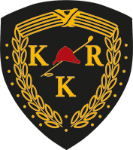                 Kungsbacka ridklubb 849400-2533, 11 maj 2021 via TeamsNärvarande:Nils AndréassonJohan GertssonMaria EkbladIngela HjältFredrik GöstFredrik KollbergChristine SvanholmViktoria ErikssonAnna Hanell suppl.Lollo Paris	adj.Linn Christiansen adj.Caroline JohanssonEj närvarandePeter Liljedorff suppl.Sara Ekstrand§ 1 	Ordförande förklarar mötet öppnat§ 2	Föregående mötes protokoll är justerat av Maria Ekblad. Protokollet godkänns och läggs till handlingarna.§ 3	Till att justera dagens protokoll utses Fredrik Kollberg§ 4	Beslutade mötet godkänna förslaget till dagordning.§ 5	Till dagens möte har föreningens tävlingsansvarig Caroline Johansson samt Linn Christiansen inbjudits för att berätta om deras arbete med klubbens tävlingsverksamhet	Styrelsen får en övergripande redovisning om tävlingsplanering, praktiskt arbete kring arrangemang, ekonomi och samarbetet inom sektionen vilken inkluderar ett stort antal volontärer.   	Christine har tidigare meddelat att hon önskar säga upp sin anställning för att söka nya utmaningar. Styrelsen beklagar den förändring klubbens ställs  inför men respekterar valet, tackar för väl och engagerat genomfört arbete och önskar lycka till.	Efter en frågestund tackar Ordf Christine och Linn för en bra presentation och för allt gott utfört arbete. § 6	Verksamhetschefen, VC, har sänt ut en redovisning av den löpande verksamheten inom KRK den senaste månaden. Redovisningen bifogas protokollet. 	VC berör särsklit arbetet som kommunen utför avseende mögel i anläggningen samt uppsägniongen av Caroline Johansson.	Flera möten har genomförts med kommunen vars representanter har informerat om hur arbetet med saneringen och återställningen av byggnaden kommer att genomförsa. Stort fokus just nu är att hitta ersättningslokaler under den tid som arbetet pågår vilket beräknas ta hela 2021 i anspråk. Viktigast fn är lokaler för personalen vilket skall lösas med kontors- och omklädningscontainers. En svårighet i detta arbete är att hitta markytor som inte stör den dagliga verksamheten. Även höstens ponny SM kommer att påverkas. Kontakterna mellan KRK och kommunen ökar förutsättningarna för en så problemfri verksamhet som möjligt under året.Som tidigare nämnts har klubbens tävlingsansvarige Caroline Johansson sagt upp sig för att övergå till annnan verksamhet. Efter diskussion i styrelsen beslutades uppdra åt VC att annonsera ut tjänsten och påbörja rekryteringsarbetet och senare återkomma för beslut. Vidare menar styrelsen på VC förslag att modellen med att utöka tjänsten från 50% till 100% kompletterad med andra arbetsuppgifter kan prövas under rekryteringsarbetets gång.§ 7	Ordförande redovisade att han deltagit i en kurs arrangerad av Hallands ridsportförbund kring rekrytering av ideella. Kursen upplevdes som positiv och frågan om volontärarbete bör lyftas i den strategiträff som planeras gör klubben i höst.§ 8	Ordförande, VC och v ordförande redovisade att arbetet med ”framtidsgruppen” fortsätter genom insamling av tankar och ideer från personalen angående den framtida anläggningen och verksamheten. En grov sammanställning kommer att redovisas vid strategimötet i höst där styrelsen kommer att diskutera framtiden och hur arbetet med att visualiseringen och konkretiseringen av vägen framåt skall formas.Beslutsfrågor§ 9	Frågan kring vattenförsörjning i hagar och paddock skulle återföras för beslut vid dagens möte. Eftersom offerter och tillstånd inte i sin helhet har inkommit till klubben önskar VC få återkomma när komplett underlag för beslut kan presenteras. Beslutar styrelse enligt VC förslag.§ 10	VC önskar inköpa 3 sadlar modell Lippo till ett pris av 12 000 kr/st	Beslutar styrelsen tillstyrka inköpen.§ 11	VC redovisar att arbetet med rekrytering av ridskoleinstruktörer fortgår och är framme vid tester och intervjuer.VC önskar stöttning av styrelsen i den avslutande processen.	Anmäler sig Victoria Eriksson att delta i arbetet.§ 12	Eftersom inga ytterligare frågor finns på dagordningen förklarade ordf mötet avslutat.	Nästa styrelsemöte hålls den 8 juni kl 18.00 TeamsVid protokollet 21/5 2021			Protokollet justerasNils Andréasson			Nils Andréasson / Fredrik Kollberg